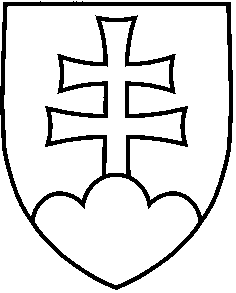 Vláda(NÁVRH)UZNESENIE VLÁDY SLOVENSKEJ REPUBLIKYČíslo materiálu: Predkladateľ: minister vnútra A.schvaľujeschvaľujeA. 1.návrh zákona o špeciálnom spôsobe hlasovania vo voľbách do orgánov samosprávy obcí a vo voľbách do orgánov samosprávnych krajov, ktoré sa konajú v roku 2022 v rovnaký deň a v rovnakom čase a ktorým sa menia a dopĺňajú niektoré zákony;B.poverujepoverujepredsedu vlády predsedu vlády B. 1.predložiť vládny návrh zákona predsedovi Národnej rady Slovenskej republiky na ďalšie ústavné prerokovanie,ministra vnútra ministra vnútra B. 2.uviesť a odôvodniť vládny návrh zákona v Národnej rade Slovenskej republiky.Vykonajú:predseda vlády minister vnútra Na vedomie:predseda Národnej rady Slovenskej republiky